Guerre spirituelle : 
Entrer dans la victoire de JésusPrière : « Seigneur Jésus, tu as gagné la victoire sur le monde, sur la chair et sur le diable, par ta mort et ta résurrection. Veuille nous permettre d’entrer dans ta victoire toutes les fois que les gens, les diables ou les systèmes s’opposent à toi. Amen. »Préparez-vous à entrer en guerre spirituelle en connaissant la Bible.
Trouvez en Matthieu 17 : 15 à 20 ce qu’il faut faire face à l’opposition démoniaque. [Exorcisme]
Trouvez en Matthieu 26 : 38 à 45 ce qu’il faut faire face à l’opposition mortelle. [Martyre] 
Trouvez en Actes 4 : 23 à 31 ce qu’il faut faire face à l’opposition politique. [Courage] 
Trouvez en Actes 13 : 6 à 12 ce qu’il faut faire face à l’opposition religieuse. [Encontre entre puissances] 
Trouvez en Actes 16 : 16 à 26 ce qu’il faut faire face à l’opposition économique. [Louange] 
Trouvez en Éphésiens 6 : 10 à 13 ce qu’il faut faire face à l’opposition spirituelle. [Se tenir ferme] 
Trouvez en Jacques 4 : 1 à 7 ce qu’il faut faire face à l’opposition interne. [Humilité] 
Trouvez en 1 Pierre 5 : 8 à 11 ce qu’il faut faire face à l’opposition légale. [Résister à Satan] 
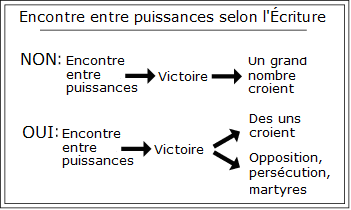 Schéma adapté de <http://www.directionjournal.org/article/figures/1052-5.gif> 2005-juin-23.Entrez dans les conflits spirituels ensemble avec 
vos collègues.Toutes les fois que vous vous rendez compte que vous vous trouvez face à l’opposition contre ce que Jésus vous a appelé à faire, mettez du temps avec vos collègues à discerner le genre d’opposition et agissez selon les recommandations bibliques.Ceci nécessitera souvent certaines des étapes suivantes.Passez en revue des textes biblique qui ont un rapport avec votre situation, comme ceux de la section 1, ci-dessus.Mettez-vous d’accord sur quelles facettes de l’opposition sont politiques, religieuses, économiques, spirituelles, internes, démoniaques et sociales.Mettez-vous d’accord pour résister au diable, puis faites autant.Examinez vos propres agissements, si elles sont de caractère biblique, justes, moraux, honorables, sensibles à la culture locale, honorant le Christ …Priez ensemble, faisant appel au Seigneur Jésus-Christ qui est mort pour vous libérer les gens, s’est ressuscité à la vie pour vivre avec nous qui croyons, et a envoyé son Esprit Saint pour nous rendre saints et pour nous donner la puissance d’obéir à ses commandements.Si les attaques viennent d’autres croyants, alors demandez à leurs chefs s’ils approuvent les actions de leur personnel, citant seulement des faits sur ce qu’on a fait.Procédez à votre travail, ajustant vos plans là où vos actions antérieurs ont causé une offense inutile.Faites preuve d’amour envers vos ennemis de manière à honorer Jésus.
Discernez et évitez les mythes et erreurs non-bibliques au sujet de la guerre spirituelle : Que l’acte de prononcer les noms des esprits locaux vous donne autorité sur eux.Que l’acte de lier les démons ferons que des gens deviennent des chrétiens.Que la mise d’objets symboliques affaiblira les esprits locaux.Que l’acte de commander Satan, les esprits ou les anges vous obtiendra les résultats que vous souhaitez.

Tenez avec vos collègues un moment de culte, de prière et de louange pour vous-mêmes et en faveur des croyants locaux.Lisez ensemble certains récits bibliques qui illustrent le conflit spirituel, à partir de l’Ancien et du Nouveau Testaments.Passez en revue ensemble des principes et promesses bibliques concernant la guerre spirituelle, soulignant que Jésus est Vainqueur et que notre foi est victoire.Si convenable, menez les croyants dans un moment de questions et réponses au sujet de la guerre spirituelle, ne demeurant pas sur les idées et avis populaires non-bibliques que certains peuvent exprimer.Invitez des témoignages sur des victoires obtenues lors des conflits spirituels antérieurs, y compris celles qui ont mené à la souffrance, à la persécution et au martyre.Célébrez ensemble le Repas du Seigneur en lisant Hébreux 12 : 1 à 3 : Faites part aux croyants des actions que vous et vos collègues aurez décidées.Mettez-vous en petit groupes pour prier les uns pour les autres à propos de la bataille spirituelle actuelle.Apprenez par cœur ensemble 1 Pierre 5 : 8 à 9, « Soyez sobres, veillez. Votre adversaire, le diable, rôde comme un lion rugissant, cherchant qui il dévorera. Résistez-lui avec une foi ferme, sachant que les mêmes souffrances sont imposées à vos frères dans le monde. » [NÉG 1979]